     Конспект проведения прогулки в                      младшей группе №4             Прогулка « Зимний   день».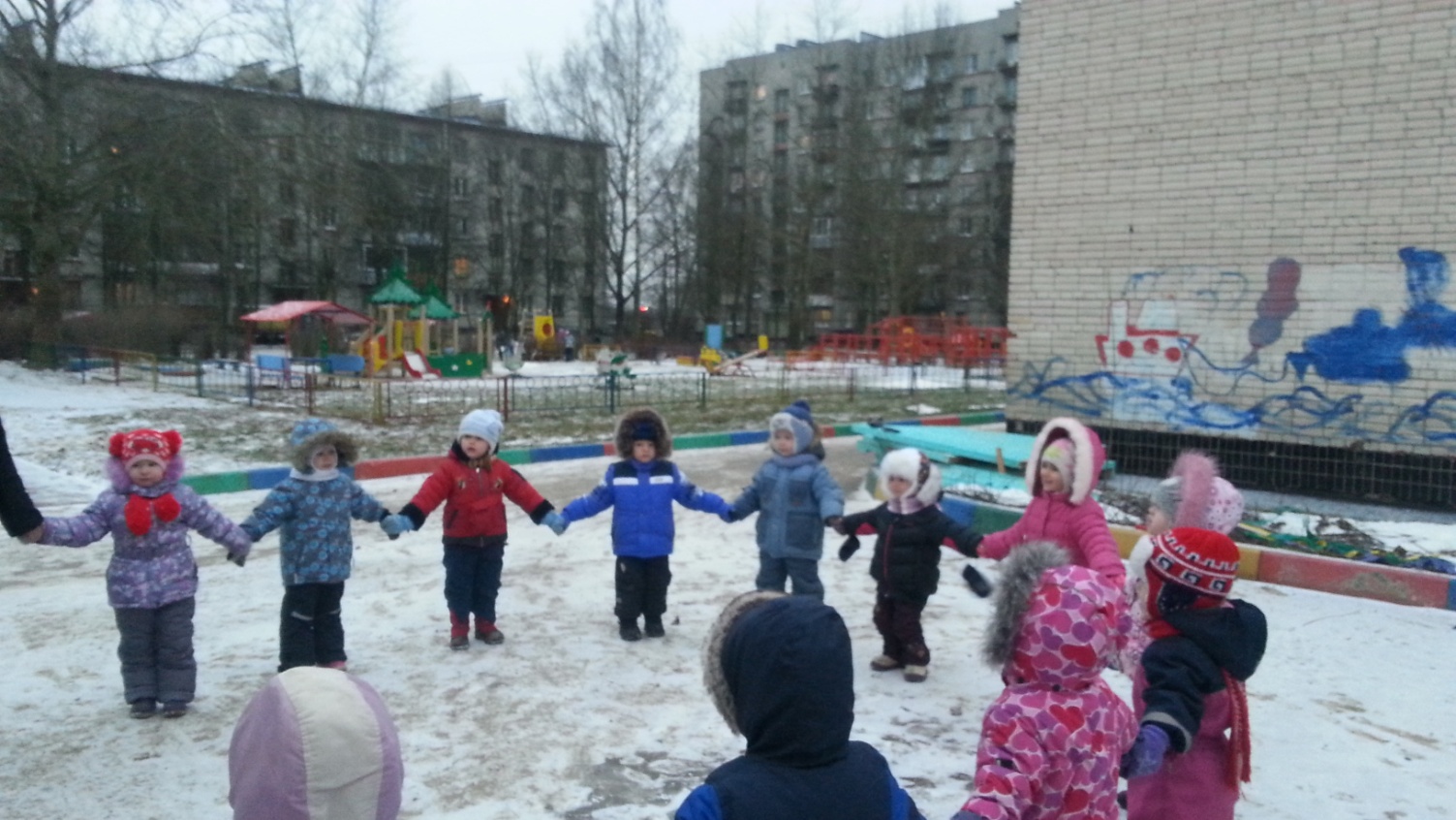 Программное содержание:Развивать интерес к явлениям, происходящим в природе;Обучать детей ходьбе и бегу по глубокому снегу;Развивать меткость, целеустремленность, настойчивость;Продолжать формирование умений прыжков через препятствия;Развивать у детей умение съезжать с горки;Развивать умение испытывать радость от прогулки, достижения поставленных целей;Развивать координацию движений, умение находить радость и радоваться вместе,воспитывать положительные отношения к коллективной деятельности, к здоровому образу жизни, воспитывать дружелюбие, целеустремленность.Материал: лопатки.Словарная работа: активизировать в словаре детей слова: блестит, пушистый, легкий, хрустит, короче, длиннее.Наблюдение. Беседа с детьми. Вопросы:- Ребята, сейчас какое время года?- Какие изменения происходят в природе?- Дни стали какими? А ночи?- Ребята, посмотрите, как много снега намело. И как снежок блестит.На заборе, на крылечке, все блестит и все бело.Нет свободного местечка, всюду снега намело.(Наблюдение за снегопадом, показать как кружаться снежинки в воздухе.)Действительно, очень красиво на участке. Давайте, вместе вспомним все свойства снега-( Исследуем свойства снега: белого цвета, холодный, из снега можно лепить «пирожки» только для куклы. Правило: снег есть нельзя.).Ходьба и бег по глубокому снегу. Ребята, я сегодня хочу предложить вам походить и побегать по глубокому пушистому снегу, почувствуйте как это тяжело. Нужно еще высоко поднимать колени (ходьба по глубокому снегу высоко поднимая колени – 2 круга по участку).- А теперь, ребята, дружно пробежим по снегу (бег – 1 круг), а теперь походим по нашим следам.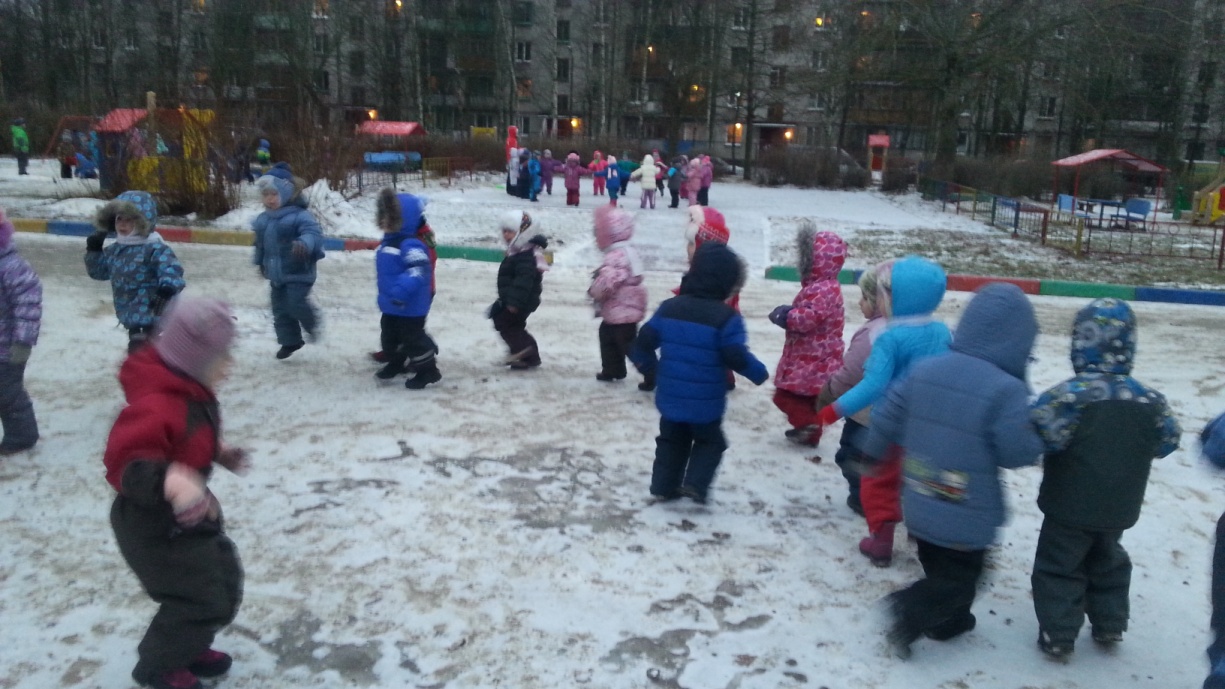 Труд.- Ребята, вы уже заметили, что много снега намело. Я вам предлагая всем вместе дружно убрать участок от снега. Снег на лопаточку берем, в кучку общую несем. Участок очищаем, полезную работу выполняем. Очистили, молодцы! Вот сейчас и позаниматься можно.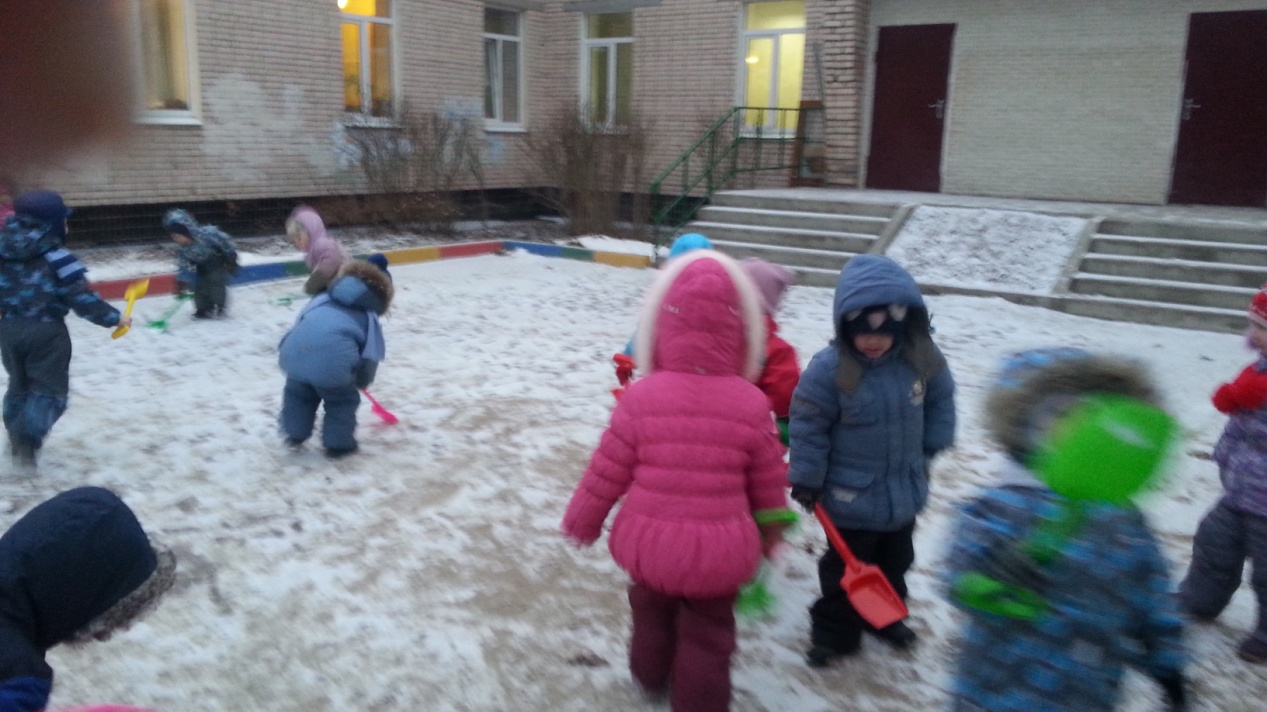 Игры с использованием зимних снежных построек.Подвижная игра «Карусели»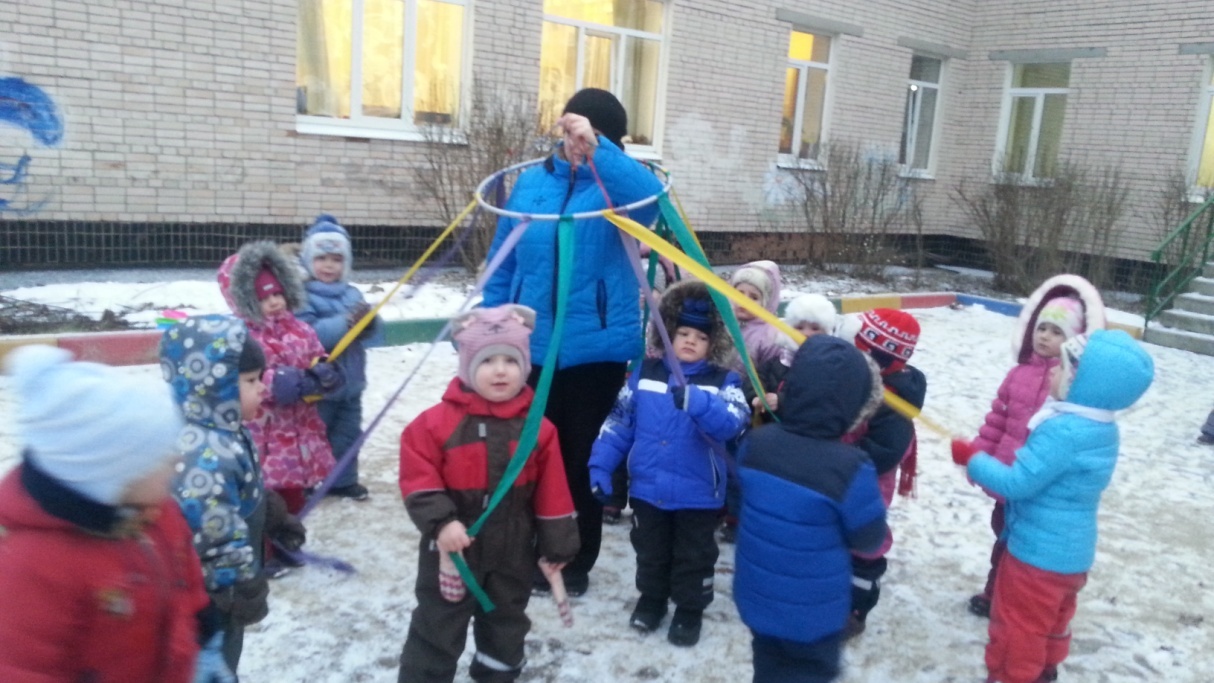 - А теперь поиграем в подвижную игру «Карусели» (2 раза).Еле, еле, еле, елеЗавертелись карусели,А потом, кругом, кругом –Все бегом, бегом, бегом. Тише, тише, не спешите,Карусель остановите,Раз и два, раз и два –Вот и кончилась игра.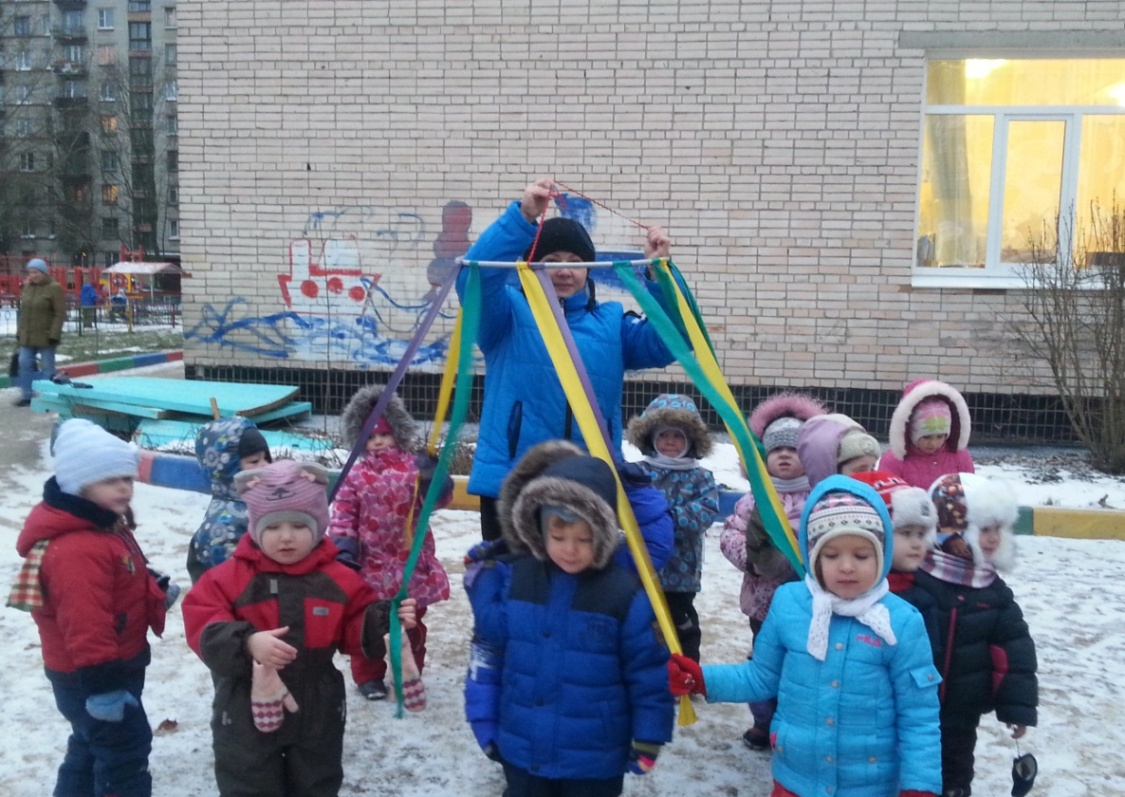 Упражнения с лопатками.- А теперь возьмем лопатки и поиграем с ними.С лопаткой вместе приседаем, удерживаем её в руках. Верх поднимаем встаем (4-5 раз).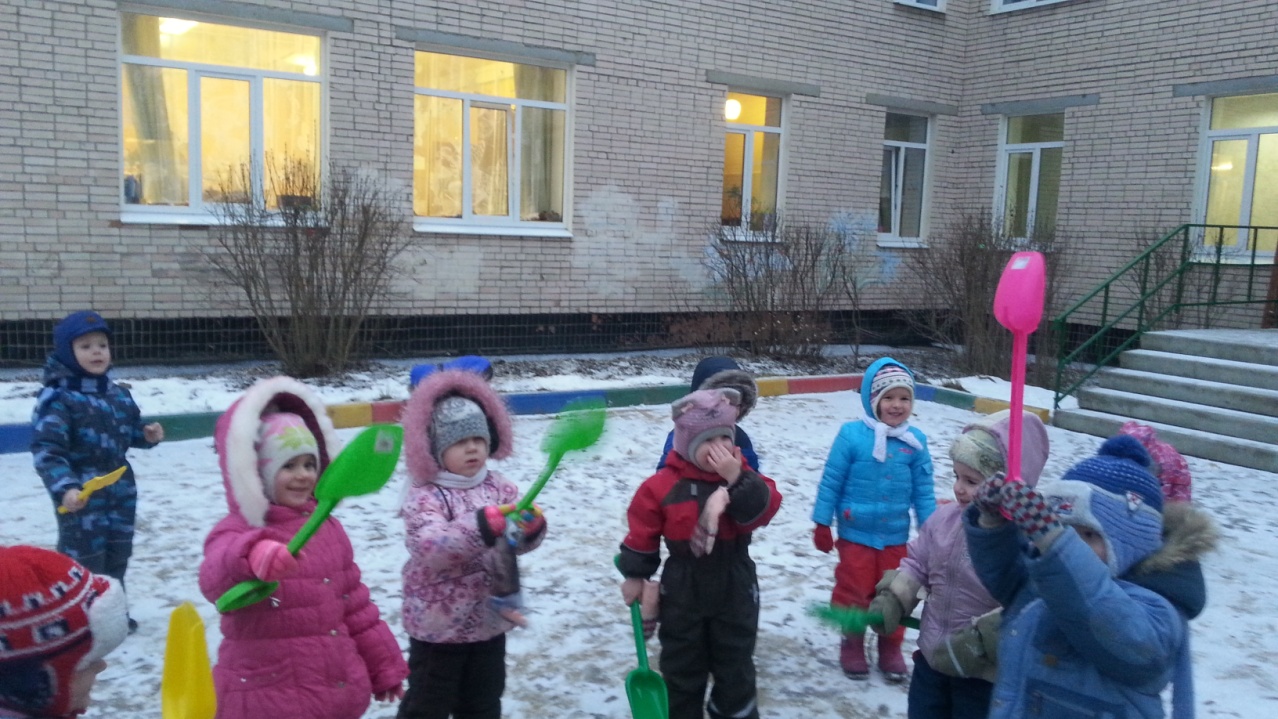 А теперь положите лопатку перед собой и перепрыгиваем через неё на одной ножке (5-6 раз).Лопатки лежат перед вами, а вы попробуйте попрыгать друг за другом через все лопатки по очереди (2 минуты). Лопатки подняли высоко вверх, ходим по площадке и дышим носом свежим воздухом (5-6 вдохов и выдохов по команде).                           Подвижная игра «Снежный салют»Дети набирают снег на лопатку и подбрасывают вверх, остальные кричат «Ура!»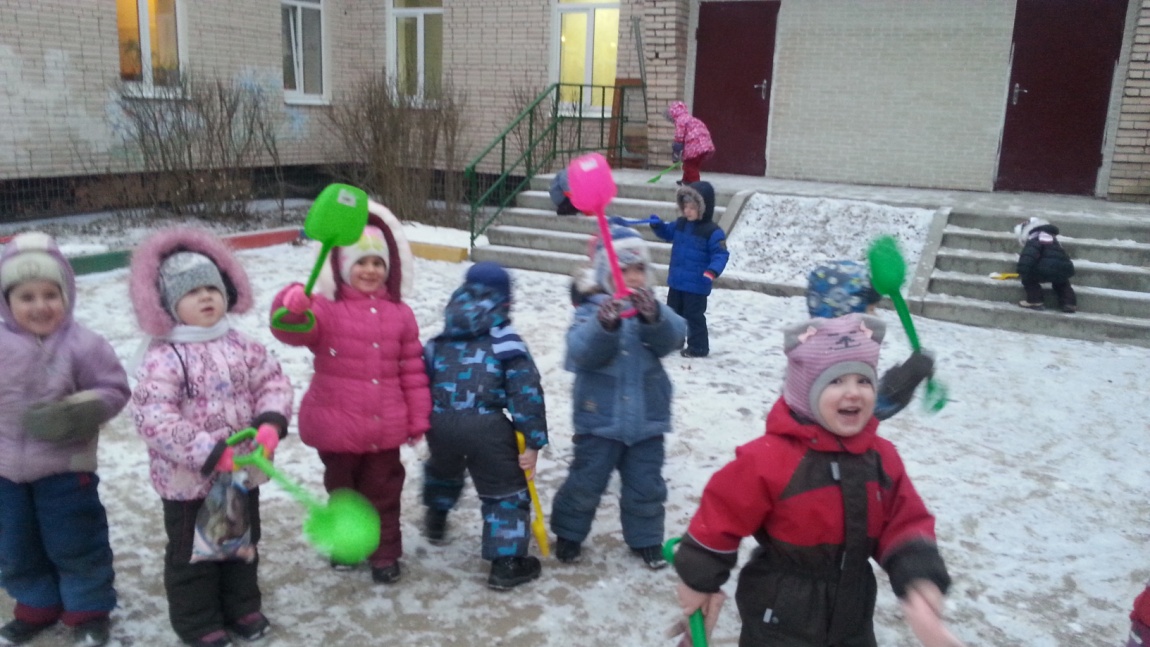 Развлечение :Катание с горки.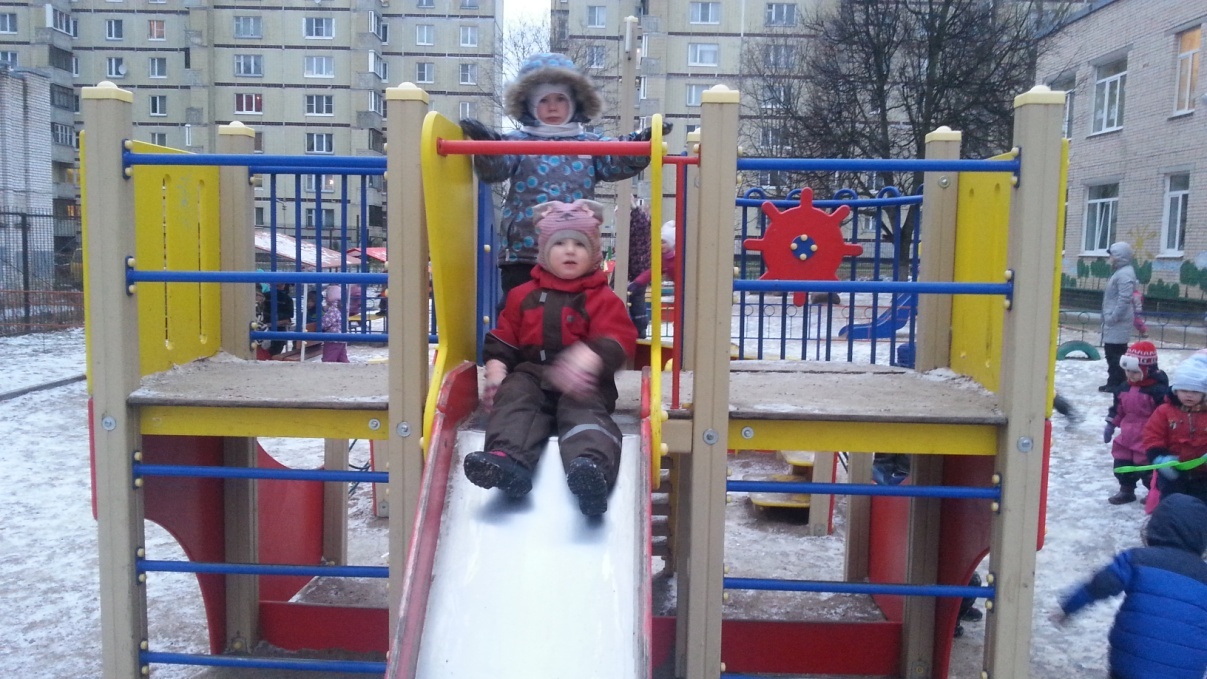 - Ребята, вот и закончилась наша прогулка.  Беседа с детьми – кому что понравилось .- А теперь, приводим себя в порядок ,собираем лопатки и идём в группу.